Volgende M.R vergadering ->8 november 2016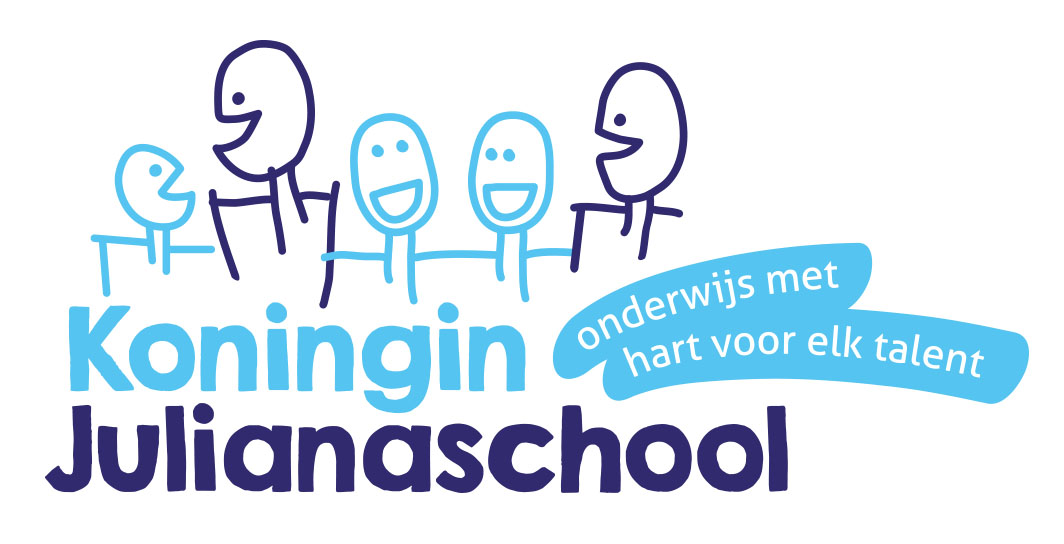 Agenda M.R vergadering KJSDatum:      27 sept 2016Tijd:          19:45 uur – 21:45 uurPlaats:       PersoneelskamerNotulant:   NatasjaDeel met directie ( Godelieve )Opening. Zijn er vragen voor de rondvraag? Marleen19:45 – 19:50Notulen 14-06-2016 vorige vergadering bespreken. Welke acties en besluiten mogen eraf? Marleen19:50 – 20:10Schoolse zakenActiegroep “Veilig Rajubibos” van oudersRapportHet nieuwe gezonde voeding beleid - evaluatieDe ouder vertelgesprekken - evaluatieMededeling mbt bestuurlijk besluit.Godelieve20:10 – 20:50Ingekomen post en ingekomen stukkenMarleen20:50 – 20:55 Foto MR voor website/ nieuwsbrief20:55 – 21:00Deel zonder ( Godelieve )Vragen voor de MR vanuit de directie. Om samen over te praten;Vanuit de MR start cursus die is gevolgd door enkele MR leden ( zijn hier nog andere geïnteresseerde voor?) er is een MR map met informatie. Hierin wordt gesproken over een jaarplanning voor de MR?  zoals overleg OR – en (financieel) jaarverslag OR.  Wie stelt deze dan wanneer op? Gaan we een jaarverslag MR maken? Of zijn de verslagen in de nieuwsbrief voldoende? Marleen21:00 – 21:15Contact GMR Zijn er nog mededelingen; planning volgend schooljaarKirsten21: 15 - 21:20Kas controle O.R.? ( vorige vergadering over gesproken )Marleen21:20- 21:30Welke punten in de nieuwsbrief? Maaike21:30 - 21:40RondvraagMarleen21:40 – 21:45